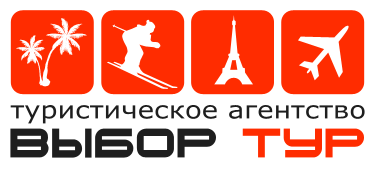 Приглашаем Вас посетить новую интересную и вкусную экскурсию на производство "от Степки"!Программа тура:экскурсия по производству кукурузных палочек, сахарной ваты и попкорна от Степкиучастие в приготовлении сахарной ватычаепитиевкусные подарки от СтепкиСтоимость:С автобусным обслуживанием:
Группа 30+3 - 400 рублей
Группа 25+2 - 420 рублей
Группа 20+2 - 440 рублей

Без автобусного обслуживания:
Группа 30+3 - 300 рублей
Группа 25+2 - 320 рублей
Группа 20+2 - 340 рублейВ стоимость входит:Экскурсионное обслуживание по программеЧаепитиеСладкий подарокАвтобусное сопровождениеСтраховкаУслуги сопровождающегоТурагентство оставляет за собой право, в зависимости от конкретных условий, изменять порядок пребывания группы при сохранении тура в целом. Возможна замена экскурсий на равноценные. Просьба уточнять стоимость тура при бронировании.